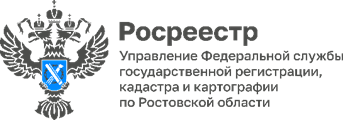 Пресс-релиз                                                                                                                                13.03.2023К Дню работников геодезии и картографииДень работников геодезии и картографии ежегодно отмечается в России во второе воскресенье марта. По всей стране ежедневный труд геодезистов и картографов способствует развитию территорий, транспортной инфраструктуры, строительства, навигационной деятельности, социальному и экономическому процветанию регионов. В Управлении Росреестра по Ростовской области федеральный государственный контроль (надзор) в области геодезии и картографии осуществляют 5 сотрудников отдела геодезии и картографии.В 2022 году госгеонадзор был направлен на профилактику нарушений обязательных требований. Всего в рамках госгеонадзора:- проверено 1008 межевых и технических планов в рамках взаимодействия с государственными регистраторами прав; - выполнен анализ 586 сведений о наименованиях географических объектов, населенных пунктов, границ муниципальных образований.  В процессе мониторинга просмотрены 2 ГИС, «Яндекс. Карты», электронные карты городов, географические карты, дорожные указатели;- рассмотрено 70 единиц геодезических и картографических материалов, при подготовке заключений о наличии в результатах картографических работ сведений, составляющих государственную тайну;-  совместно с инспекторами по использованию и охране земель обследовано 1760 геодезических пунктов, что в 2,5 раза больше по сравнению с 2021 годом; - проведены работы по поиску и определению точных координат 246 пунктов государственной нивелирной сети;   - сформированию и внесено в ЕГРН 667 охранных зон геодезических пунктов;- проведено 49 документарных и дистанционных оценок соискателей лицензий и лицензиатов на осуществление геодезической и картографической деятельности;- выдано и переоформлено 24 лицензии на осуществление геодезической и картографической деятельности.Контакты для СМИ:Пресс-служба Управления Росреестра по Ростовской областиТатьяна Фатеева8-938-169-55-69FateevaTA@r61.rosreestr.ruwww.rosreestr.gov.ru